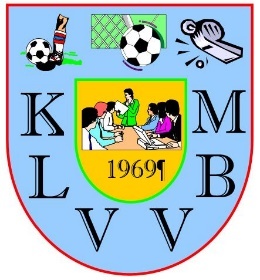 Overdrachtsformulier SecretarisHuidige Secretaris:Naam: ………………………………………………………………………………………………………Straat: ………………………………………………………………………………………………………Gemeente: ……………………………………………………Postnummer: ………………………………Neemt ontslag als Secretaris van club: ………………………………………………… Vanaf: 		/	/	 zal ik niet langer mails of andere briefwisseling beantwoorden. (Ik zal nog gedurende minstens 1 maand, de mails of andere briefwisseling doorsturen naar de nieuwe Secretaris).Nieuwe Secretaris :Naam: ………………………………………………………………………………………………………Straat: ………………………………………………………………………………………………………Gemeente: ……………………………………………………Postnummer: ………………………………Telefoonnummer tijdens kantooruren: ………../………………………….. (08.00u tot 17.00u)Telefoonnummer Privé:	……../………………………..	GSM nummer: …………../……………………..Emailadres: ……………………………………………@......................................................................  . beZal vanaf: 	/	/	de functie opnemen van Secretaris van de club……………………………en verklaar mij hierbij akkoord met alle taken en verplichtingen die deze functie oplegt.Voor akkoord, Deze functiewissel zal binnen de 72u verschijnen in de Flashberichten en nadien in de eerstkomende Sportkrant.De functiewissel is pas officieel na verschijning in de Flashberichten.Tot dan is de huidige Secretaris nog steeds in functie.Opgemaakt te:							op datum van:Handtekening Huidige SecretarisHandtekening Nieuwe SecretarisHandtekening Voorzitter